                                                       Директору ГПОУ ЯО Ярославского градостроительного колледжаПроживающего (ей) по адресу:___________________________________________________________________________________________________________телефон _______________________ЗАЯВЛЕНИЕ № ______Прошу допустить меня к вступительному  испытанию  по рисунку и  зачислить в число студентов  на специальность_____________________________________________________________________по очной , заочной  форме обучения на базе:основного общего образования  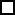 среднего общего образования  на места, в рамках контрольных цифр приема на места по договорам  об оказании платных образовательных услуг О себе сообщаю следующее: Окончил (а) в 20___году _____________________________________________________________                                                                                      (наименование образовательного учреждения) по программе:основного общего образования  ;                                                    среднего общего образования    ;подготовки квалифицированных рабочих (служащих) ;подготовки специалистов среднего звена ;бакалавриата ,     специалитета  ,    магистратуры                           Аттестат /  диплом   Серия ________ № ____________________ Иностранный язык:    английский,    немецкий,    французский,    другой ______________.       Средний балл аттестата/диплома _______________Согласно правилам приема прилагаю следующие документы:1.  Документ об образовании (номер и дата выдачи)_______________________________________2. Фотографии ________ шт.3. Ксерокопии документов, удостоверяющих личность, гражданство_________________________4. Копия договора о целевом обучении __________________________________________________5. Оригинал или ксерокопия  документов, подтверждающих результаты индивидуальных достижений _________________________________________________________________________6.__________________________________________________________________________________Среднее профессиональное образование получаю впервые , не впервые    _________(подпись)С  лицензией  на  осуществление  образовательной деятельности, свидетельством о государственной аккредитации,   уставом колледжа,  правилами  приема,  правилами  подачи апелляции ознакомлен(а)_________(подпись)В общежитии нуждаюсь  , не нуждаюсь  ________(подпись)Ознакомлен(а),   что последний  срок    представления    оригинала   документа   об образовании   не позднее 12 августа  2021 года до 10.00 __________ (подпись)Прошу обеспечить обучение на русском языке ___________(подпись)Согласен(а) на обработку своих персональных данных в порядке, установленном  Федеральным Законом от 27 июля 2006г. №152-ФЗ «О персональных данных» __________ (подпись)«____»_______________20___ г.                                                                  ___________________                                                                                                                                                    (подпись поступающего)  Подпись секретаря приемной комиссии ___________ Фамилия _____________________________Имя  _________________________________Отчество _____________________________Дата рождения  ________________________Место рождения  ___________________________________________________________Гражданство: __________________________Документ, удостоверяющий личность:______________________________________серия __________ № ____________________когда и кем выдан ____________________________________________________________